Pretty Flowers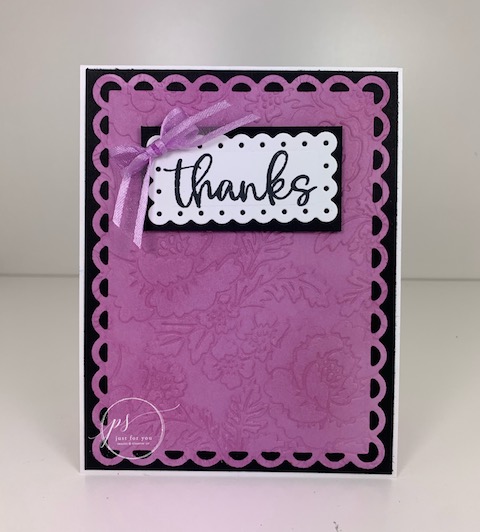 All images © 1990-2021 Stampin’ Up!®Supplies: Stamp Sets – Biggest Wish (155052)Card Stock – Thick Basic White (159229), Basic White (159276), Basic Black (121045), Fresh Freesia (155613) Stamp Pads – Memento Tuxedo Black (132708), Fresh Freesia (155611)Misc. – Scalloped Contours Dies (155560), Pretty Flowers Folder (155428), Fresh Freesia Ribbon (155615), Stampin’ Dimensionals (104430); Stampin’ Seal Adhesive (152813); Die Cutting Machine (149653), Blending Brushes (153611), Mini Glue Dots (103683)Measurements:  Thick Basic White: 4 ¼” x 11” scored at 5 ½”Basic Black: 4 1/8” X 5 3/8”, 1 3/8” X 2 5/8”Basic White: 1 ½” X 2 ¾”Fresh Freesia: 4 ¼” x 5 ½”, 1 ½” X 4 ¼”Instructions:Using the largest Scalloped Contour die; die cut the Fresh Freesia card stock.Emboss the Fresh Freesia card stock with the Pretty Flowers folder.Using the Blending Brushes and the Fresh Freesia ink; brush over the entire embossed piece; this will make the embossed image pop.Attach to the Basic Black card stock and attach to your card front.Using the smallest Scalloped Contour die; die cut the Basic White card stock.Stamp the Thanks using Black Memento ink.Attach to Basic Black card stock and pop it up on your card front using dimensionals.Tie a bow out of the Fresh Freesia Ribbon and attach as shown using mini glue dots.Emboss the Fresh Freesia card stock 1 ½” x 4 ¼” with the Pretty Flowers folder.  Using the Blending Brushes and the Fresh Freesia ink; brush over the embossed piece.Attach to the inside bottom of your card.